Chapter 1 Revision HistoryChapter 2 Summary2.1.    StatementAll parts of this product, including accessories and software, all the intellectual property right are owned by Shanghai Goodview Electronic Technology Co., Ltd. (hereinafter refers to "Goodview") or authorizes the relevant subjects xxxx to use. Without the permission of the right subjects, no copying or translation is allowed.There is no any form of guarantee, position expression or other implication in this manual, if there is any direct or indirect loss of data, loss of profits or termination of business caused by the product information mentioned in this manual, Goodview and its employees are not liable for it. In addition to this, the product specifications and information mentioned in this manual are only for reference and will be updated at any time without further notice. Faults or damages caused by the following factors are not covered by free warranty:Damage caused by natural disasters (floods, fires, earthquakes, lightning strikes, typhoons, etc.), force majeure or inadvertent use of man-made operations.Self-assemble, repair, or send the product to a maintenance shop not authorized or certified by Goodview for inspection and repair.Damages and faults caused by users who may or request a third party to modify, repair, alter specifications and install, add and expand parts that are not sold, authorized or approved by our company without authorization.Usage problems and faults caused by improper installation and setting of software by users themselves.Problems and malfunctions caused by computer viruses.Warranty identification label of our company is torn or unrecognizable.Other problems and faults caused by abnormal use.The product names mentioned in the user's manual are only for identification, and these names may belong to registered trademarks or copyrights of other companies.Goodview reserves the right to change any or all specifications without notice. The information contained in this document is subject to change without notice.For the latest upgrade information of product specifications, please call to Shanghai Goodview Electronic Technology Co., Ltd.2.2.   Safety instructions         Safety of ElectricalIn order to avoid serious damage caused by possible electric shock, please remove the power cord of the equipment temporarily from the power socket before moving the equipmentWhen you want to add or remove the hardware device in the system, you must connect the data line of the device first and then the power line. If possible, unplug the power cord of the device before installing the hardware device.Before you connect or unplug any data lines from the module, make sure that all the power lines have been unplugged beforehand.Before using an extension card or an adapter card, we suggest that you seek for professional assistance first. These devices may interfere with the grounding circuit.Make sure that the voltage settings of the power supply have been adjusted to the voltage standard values used in the country/region. If you are not sure what the supply voltage value is in your area, please ask the local power company personnel nearby.If the power supply is damaged, please do not attempt to repair it by yourself. Please seek the help of professional technical service personnel. Safety in operationBefore you install modules and add hardware devices, be sure to read the relevant information provided in this manual in detail.Before using the product, make sure that all the data lines and power lines are connected correctly. If you find any defects, please contact Goodview as soon as possible.In order to avoid electrical short circuit, make sure that all unused screw, paper clip and other parts are put away, and do not leave them on the module or in the equipment.Dust, moisture and drastic temperature changes will affect the life of the motherboard, so please try to avoid placing them in these places.Do not place the equipment in a place that is easy to shake.If there are any technical problems in the use of this product, please contact the technicians who have been verified or experienced.Chapter 3 Product Parameter3.1. Main Technical Parameters3.1. LCD Panel Technical Parameters3.2. Input Signal3.2.1. HDMI Port3.3. Specification Overview3.3.1. AC Input Electrical Characteristics3.3.2. Green mode function3.4. External Interface PortionChapter 4. Mechanical Portion4.1. Outline drawing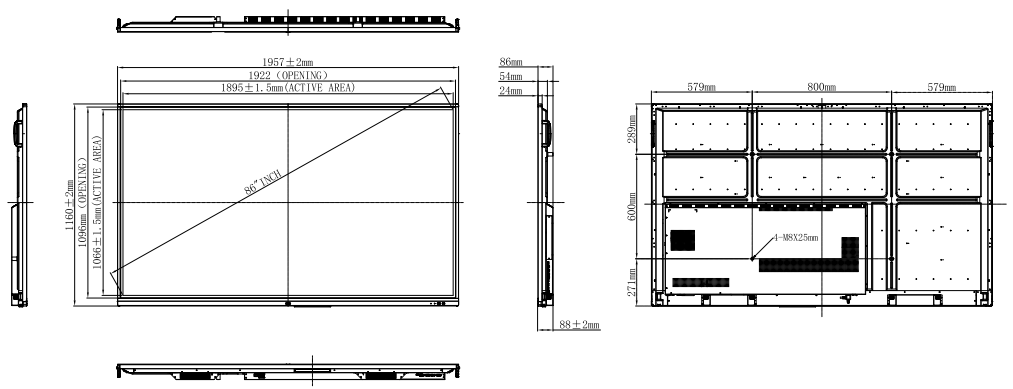 Chapter 5. Packaging Portion5.1. Packing size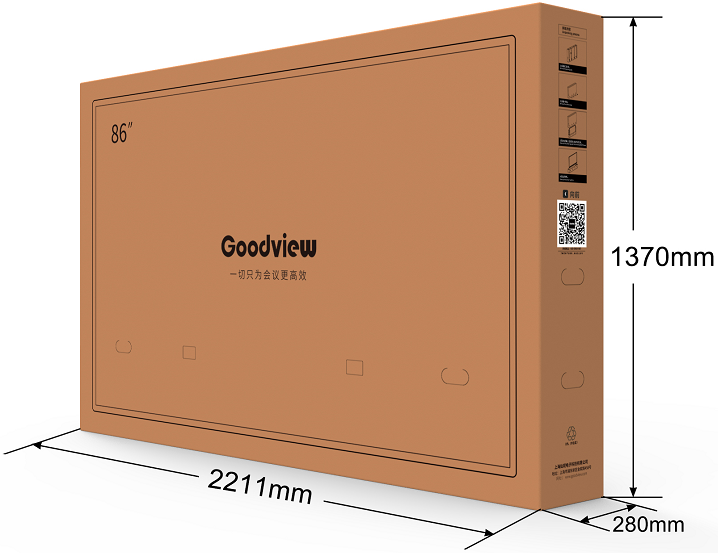 5.2. Packaging Drawings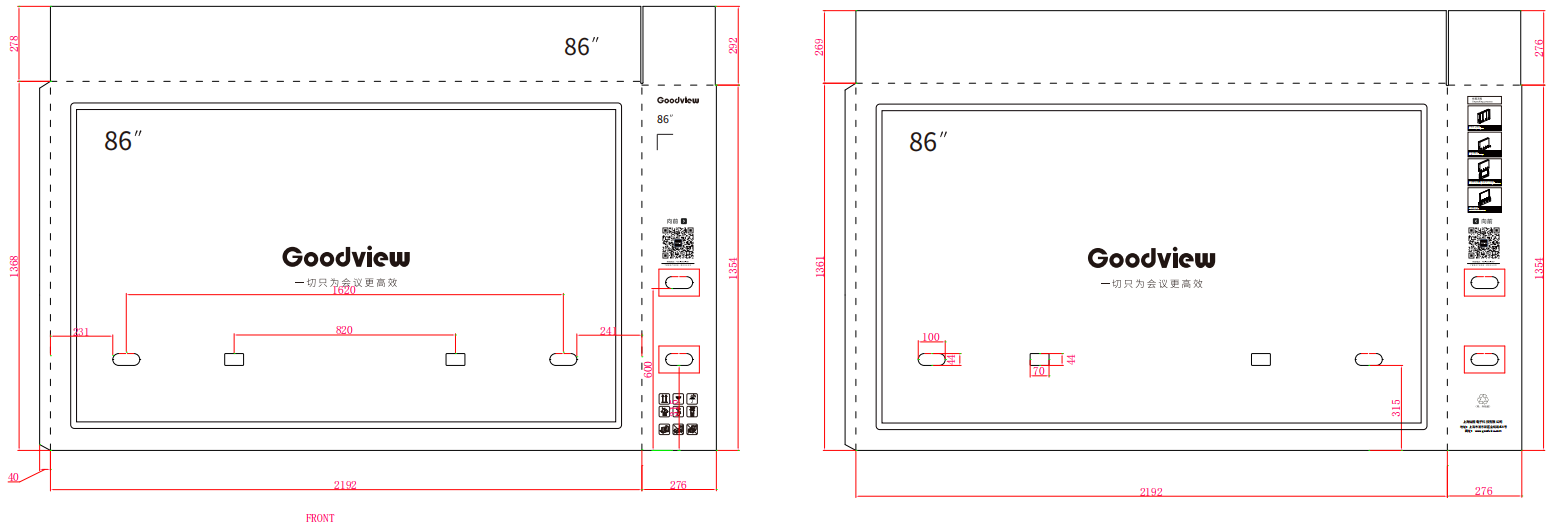 5.3. Labels & Barcode5.3.1. Nameplate 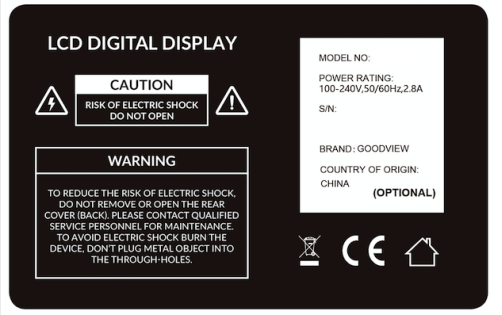 5.3.2. Packing Label             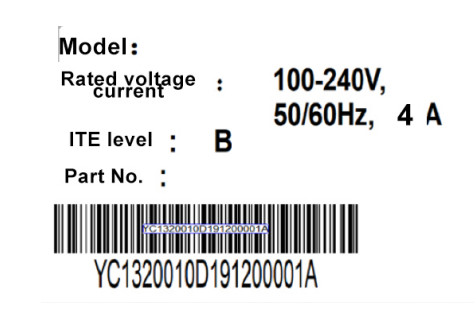 Chapter 6. Environmental Requirement6.1. Operating Temperature6.2. Storage TemperatureChapter 7. ID Rendering 7.1. Six Sides Figure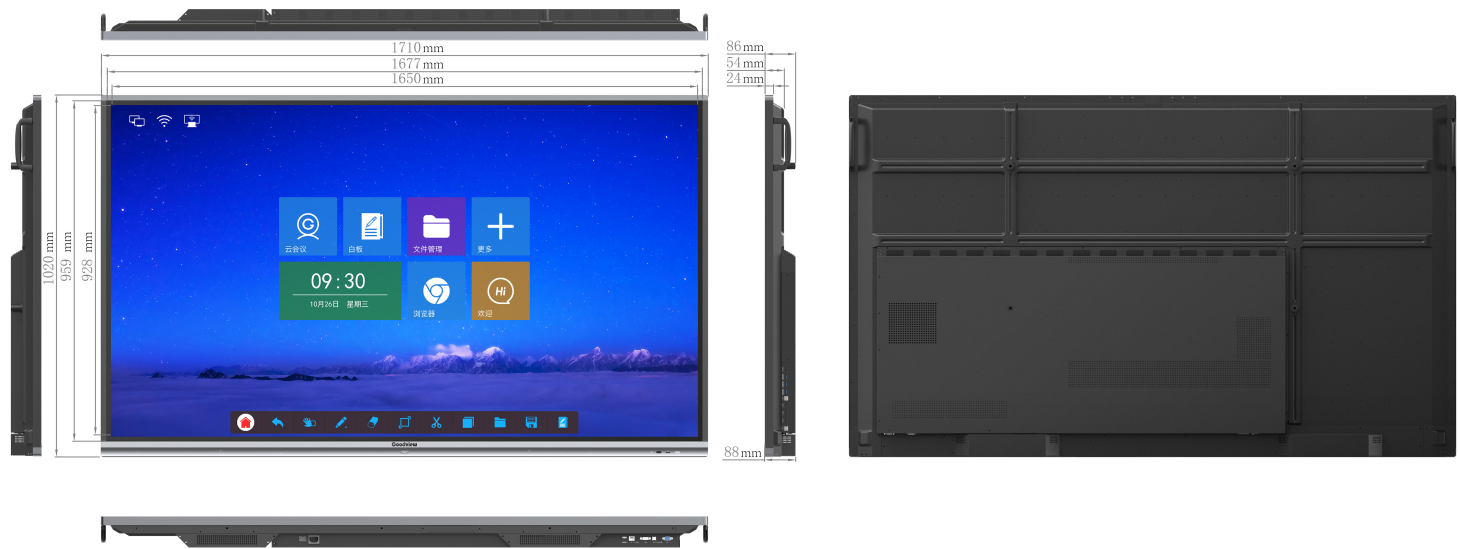 7.2. Front View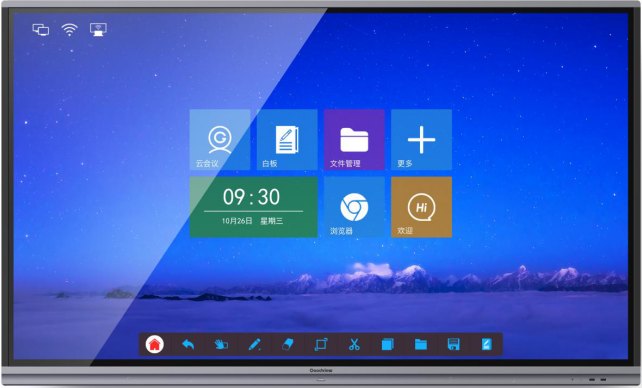 7.3. Reverse View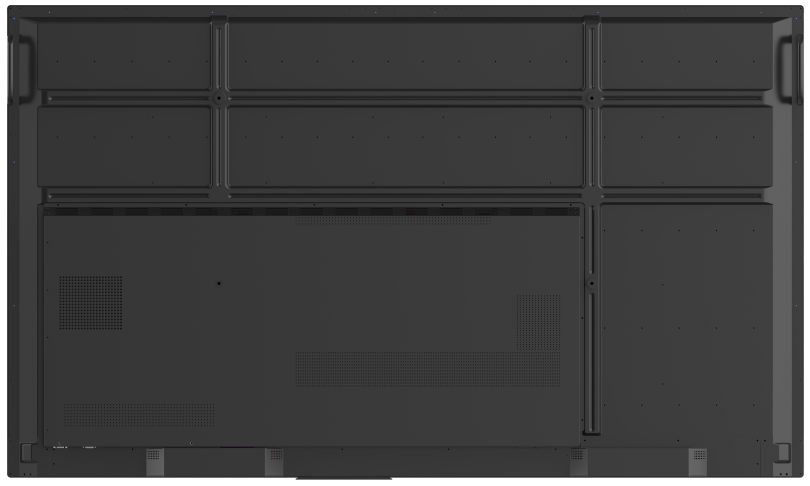 7.4. Side View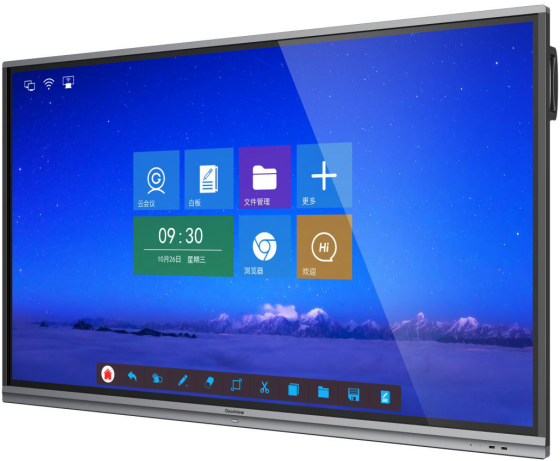 7.5. Interface View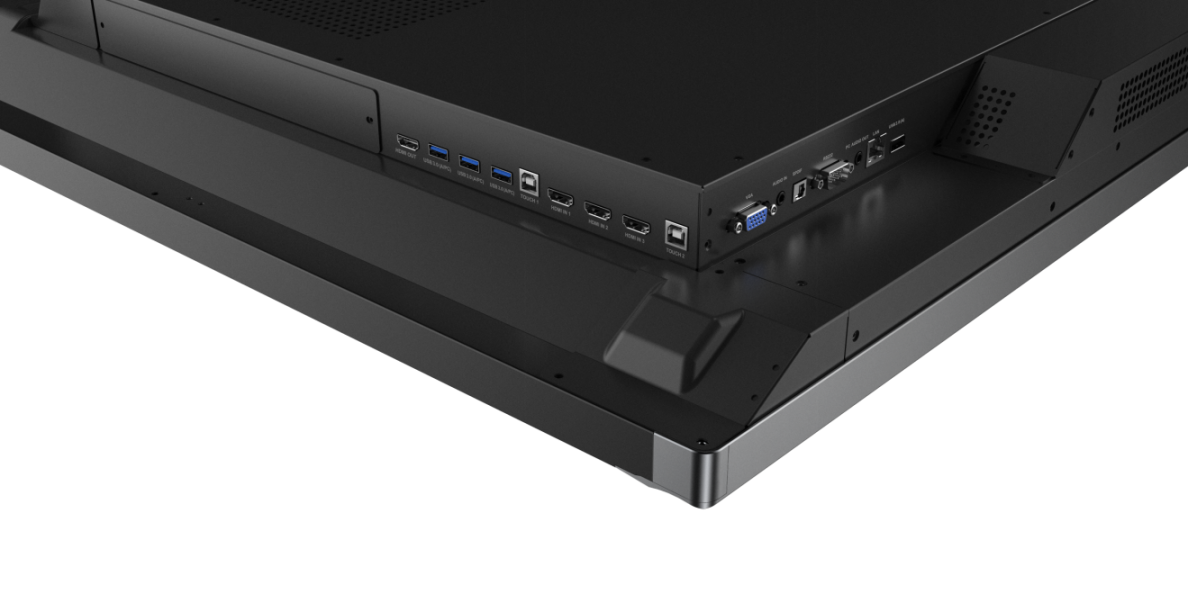 SpecificationGM86L1Product No.VersionRevision HistoryReleased DateWritten ByAuditApprove1440118V1.0First Issue2020/5/12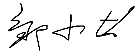 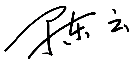 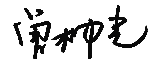 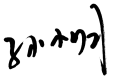 1440118V2.0Change product color2020/8/3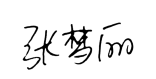 1440118V3.0Modify Nameplate2021/1/14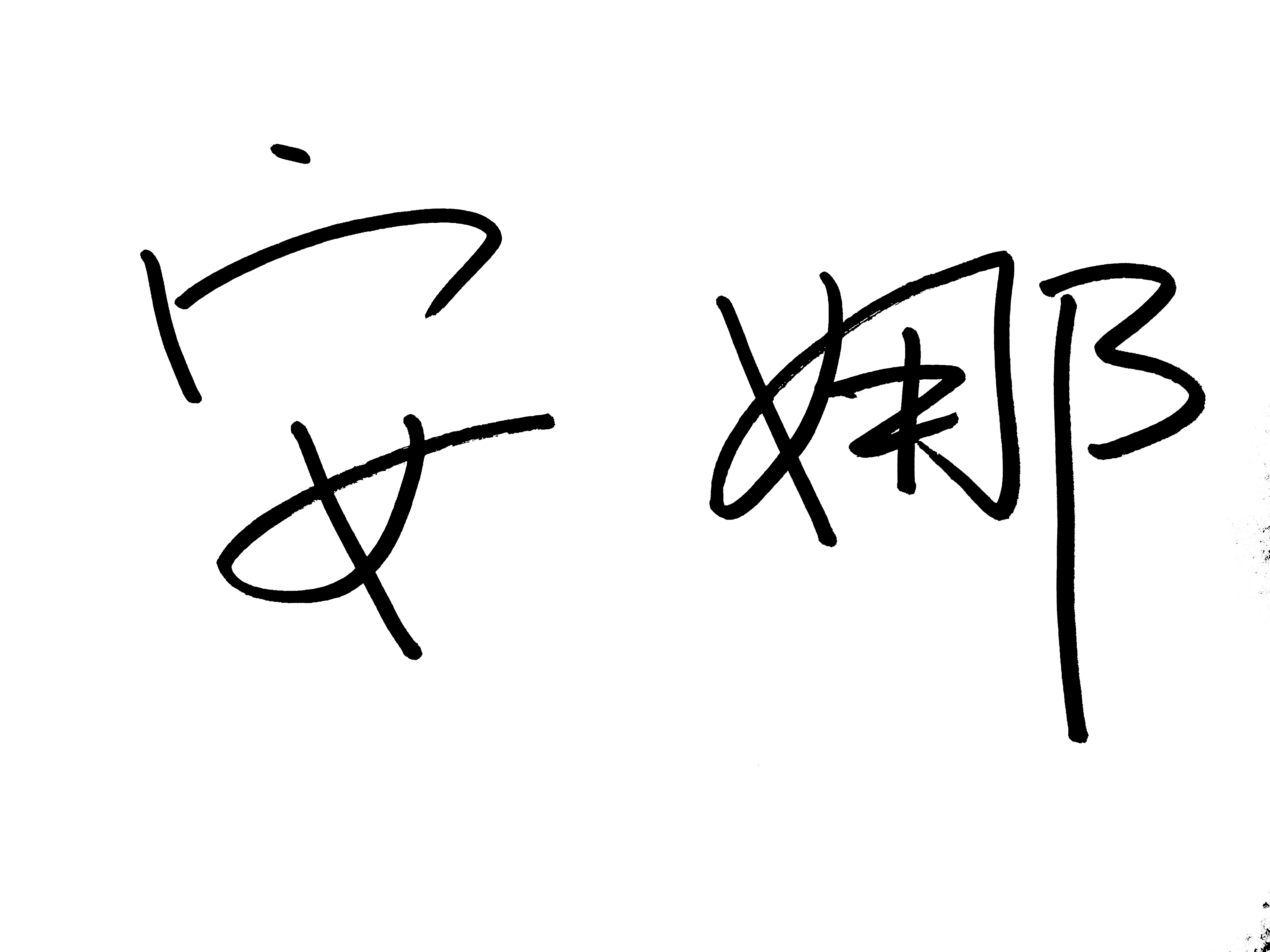 NOSub typeNameNameParameterUnitNote1PanelPanel86 inches DLED2ParameterProduct Size(mm)Product Size(mm)1957×1160×88mm3ParameterActive Size(mm)Active Size(mm)1895.04(H)×1065.96(V)mm4ParameterColorColorSilver & Black5ParameterGross WeightGross Weight96.75KG6ParameterNet WeightNet Weight68.85KG7ParameterSpeaker PowerSpeaker Power2×12WWatt8ParameterOrientationOrientationLandscape9ParameterOSD LanguageOSD LanguageChinese / English10ParameterPlaymodePlaymodeLandscape11ParameterMedia Transferring MethodMedia Transferring MethodUSB12ParameterTime ControlTime ControlAuto On/Off13CoreCPUCPUDual core A73+ Dual coreA5314CoreGPUGPUQuad core Mali-G5115CoreRAMRAMDDR4 4GB16CoreROMROM32GB eMMC FLASH  17CoreOSOSAndroid 8.018CoreOSOSWindows 10 (PC module optional)19Touching FrameTouch TypeTouch TypeIR infrared20Touching FrameTouching pointsTouching points20 points21Touching FrameResolutionResolution32768 (W)×32768(D)22Touching FrameAccuracyAccuracyMore than 90% area is ±1.5mm23Touching FrameResponse TimeResponse Time<10ms24Touching FrameInput WayInput WayFinger, Pen, or other objects25Touching FrameMin touch objectsingle point2mm26Touching FrameMin touch objectMulti Points2mm below 5 points8mm for more than 5 pointsmm27MediaPicExtension.jpeg/.jpg, .bmp, .png, .gif28MediaPicResolution.bmp 8000×8000 .gif 8000×8000.jpeg/jpg 8000×8000.png 8000×800029MediaAudioExtension.aac .ape .flac.m4a .mp3 .ogg .wav30MediaAudioEncoderAAC、Monkey's Audio、FLAC、ALAC、MPEG Audio Layer3、Vorbis、WAV31MediaVideoExtension.3g2.3gp.avi.flv.f4v.mkv.M4V.mov.mp4.VOB.mpg/.mpeg.webm.ts32MediaVideoEncoder/BaudrateMPEG-1 bitrate<80MbpsMPEG-2 bitrate<80MbpsMPEG-4 bitrate<50MbpsH.264 bitrate<160MbpsH.263 bitrate<5MbpsVP6 bitrate<40Mbps33MediaTextExtension*.txt34MediaTextEncoderUTF-8\ANSI35InstallationVESA StandardVESA Standard800×60036InstallationInstalling MethodInstalling MethodWall Hanging bracket, Floor Standing37AccessoriesPower Cable×1 (3 meters); Writing Pen ×2Hanging Bracket×138Certificate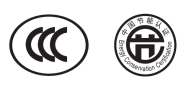 SymbolSymbolParameterParameterParameterUnitNoteSymbolSymbolMinTypMaxUnitNoteLCD Panel Size-86-inchesLedActive Screen Size1895.04(H)×1065.96(V)mmPixel Format3840×21603840×21603840×2160PixelsPanel Luminance-380-cd/m2Production Luminance300320-cd/m2Contrast RatioCRCR-1200:1-Color Depth1.07G colors1.07G colors1.07G colorsPixel Pitch 0.4935 (H) × 0.4935(V)0.4935 (H) × 0.4935(V)0.4935 (H) × 0.4935(V)mmColor Temperature -9300-KColor Gamut -72%-Response TimeG to G BWG to G BW-8-msBacklight Life Time-30000-Hrs.Viewing AngleXaxis,right=0°R-79-Viewing Anglex axis, left=180°L-79-Viewing Angley axis, up =90°U-79-Viewing Angleyaxis, down=270°D-79-ResolutionRefresh640×480@60HZ1280×720@60HZ1920×1080@60HZ3840×2160@60HZ640×480@60HZItemSymbolValuesValuesValuesUnitNoteItemSymbolMinTypMaxUnitNoteAC Power Input Voltage-100220240VACAC Power Input Current-----4.5AACPower Consumption -----550WattItemSymbolValuesValuesValuesUnitNoteItemSymbolMinTypMaxUnitNoteStandby Power Consumption---0.5WattNOSubtypeNameNumberParameter1Ac inputCouplerNA2Ac inputAC Switch×1Rocker Switch3InputTerminalsHDMI IN×3HDMI signal 2.0HDCP 1.4/2.24InputTerminalsVGA IN×1VGA signal5InputTerminalsAUDIO IN×13.5mm Port6InputTerminalsUSB2.0×3Within board x1, Front x27InputTerminalsUSB3.0×3Within Board×38InputTerminalsRJ45×11000M9InputTerminalsRS232×1RS23210OutputTerminalsHDMI OUT×1HDMI signal 2.0HDCP 1.4/2.211OutputTerminalsAUDIO OUT×1Support earphone as default, Line out could be Selected 12OutputTerminalsTOUCH OUT×2USB Type B13OutputTerminalsSPDIF×1Optical Audio output14ControlTerminalsWi-Fi+BT×1Bluetooth V4.02.4GHz/5GHz15ControlTerminalsWi-Fi×12x2 WIFI IEEE 802.11ac 5GHzIEEE 802.b/g/n 2.4GHz16ControlTerminalsControl Key Button×1POWER_ON/OFF17ControlTerminalsIR×1Infrared remoteItemSymbolValuesValuesValuesUnitNoteItemSymbolMinTypMaxUnitNoteOperating TemperatureHop0-40℃Operating Ambient HumidityHop10%-90%RHRelative humidity (non-condensing).ItemSymbolValuesValuesValuesUnitNoteItemSymbolMinTypMaxUnitNoteStorage TemperatureHST-20-60℃Storage HumidityHST10%-90%RHrelative humidity (non-condensing).